ПРАВИТЕЛЬСТВО ВОРОНЕЖСКОЙ ОБЛАСТИПОСТАНОВЛЕНИЕот 14 августа 2009 г. N 703О КООРДИНАЦИОННОМ СОВЕТЕ ПО ДЕМОГРАФИЧЕСКОЙ И СЕМЕЙНОЙПОЛИТИКЕ ПРИ ПРАВИТЕЛЬСТВЕ ВОРОНЕЖСКОЙ ОБЛАСТИВ соответствии с Уставом Воронежской области, Законом Воронежской области от 30 сентября 2008 года N 77-ОЗ "О правительстве Воронежской области", с целью обеспечения реализации на территории Воронежской области единой государственной политики в сфере демографического развития и поддержки семьи Правительство Воронежской области постановляет:(преамбула в ред. постановления Правительства Воронежской области от 22.06.2023 N 441)1. Создать координационный совет по демографической и семейной политике при Правительстве Воронежской области.(в ред. постановлений Правительства Воронежской области от 17.07.2015 N 588, от 22.06.2023 N 441)2. Утвердить прилагаемые:2.1. Положение о координационном совете по демографической и семейной политике при Правительстве Воронежской области.(в ред. постановлений Правительства Воронежской области от 17.07.2015 N 588, от 22.06.2023 N 441)2.2. Состав координационного совета по демографической и семейной политике при Правительстве Воронежской области.(в ред. постановлений Правительства Воронежской области от 17.07.2015 N 588, от 22.06.2023 N 441)3. Признать утратившим силу постановление администрации Воронежской области от 11.03.2002 N 258 "О межведомственной комиссии по вопросам демографического развития Воронежской области", от 23.07.2003 N 550 "О внесении изменений в постановление администрации области от 11.03.2002 N 258 "О межведомственной комиссии по вопросам демографического развития Воронежской области", от 16.05.2005 N 343 "О внесении изменений в постановление администрации области от 11.03.2002 N 258 "О межведомственной комиссии по вопросам демографического развития Воронежской области", от 09.09.2005 N 904 "О внесении изменений в постановление администрации области от 11.03.2002 N 258" и от 21.10.2008 N 907 "О внесении изменений в постановление администрации области от 11.03.2002 N 258".4. Контроль за исполнением настоящего постановления оставляю за собой.Губернатор Воронежской областиА.В.ГОРДЕЕВУтвержденопостановлениемПравительства Воронежской областиот 14.08.2009 N 703ПОЛОЖЕНИЕО КООРДИНАЦИОННОМ СОВЕТЕ ПО ДЕМОГРАФИЧЕСКОЙ И СЕМЕЙНОЙПОЛИТИКЕ ПРИ ПРАВИТЕЛЬСТВЕ ВОРОНЕЖСКОЙ ОБЛАСТИ1. Общие положения1.1. Координационный совет по демографической и семейной политике при Правительстве Воронежской области (далее - Совет) является постоянно действующим коллегиальным, совещательным органом при Правительстве Воронежской области, созданным в целях обеспечения реализации на территории области единой государственной политики в сфере демографического развития и поддержки семьи.(в ред. постановлений Правительства Воронежской области от 17.07.2015 N 588, от 22.06.2023 N 441)1.2. Совет в своей деятельности руководствуется Конституцией Российской Федерации, федеральными конституционными законами, федеральными законами, правовыми актами Президента Российской Федерации, Правительства Российской Федерации, Уставом Воронежской области, законами Воронежской области, указами Губернатора Воронежской области, постановлениями и распоряжениями Правительства Воронежской области, а также настоящим Положением.(п. 1.2 в ред. постановления Правительства Воронежской области от 22.06.2023 N 441)1.3. Положение о Совете, его состав утверждаются постановлением Правительства Воронежской области.(в ред. постановления Правительства Воронежской области от 22.06.2023 N 441)2. Основные задачи Совета и формы их реализации2.1. Основными задачами Совета являются:- подготовка предложений Губернатору Воронежской области по повышению эффективности реализуемых мер по улучшению демографической ситуации в Воронежской области, совершенствованию финансового обеспечения программно-целевого планирования в сфере обеспечения устойчивого демографического развития области;(в ред. постановления Правительства Воронежской области от 22.06.2023 N 441)- координация действий исполнительных органов Воронежской области, органов местного самоуправления по реализации на территории Воронежской области Указа Президента Российской Федерации от 9 октября 2007 года N 1351 "Об утверждении Концепции демографической политики Российской Федерации на период до 2025 года" и плана мероприятий на 2015 - 2018 годы по реализации первого этапа Концепции государственной семейной политики в Российской Федерации на период до 2025 года, утвержденного Распоряжением Правительства Российской Федерации от 09.04.2015 N 607-р;(в ред. постановлений Правительства Воронежской области от 17.07.2015 N 588, от 22.06.2023 N 441)- организация взаимодействия исполнительных органов Воронежской области с институтами гражданского общества по вопросам реализации в области единой государственной политики в сфере демографического развития и поддержки семьи;(в ред. постановлений Правительства Воронежской области от 17.07.2015 N 588, от 22.06.2023 N 441)- развитие межрегионального сотрудничества при решении демографических проблем.2.2. Совет в целях реализации возложенных на него задач:- рассматривает вопросы взаимодействия исполнительных органов Воронежской области, органов местного самоуправления, общественных объединений в реализации основных направлений демографической политики Российской Федерации на период до 2025 года, планов мероприятий, государственных программ Воронежской области, направленных на улучшение демографической ситуации в Воронежской области;(в ред. постановлений Правительства Воронежской области от 17.07.2015 N 588, от 22.06.2023 N 441)- участвует в подготовке и проведении конференций, совещаний, семинаров по вопросам реализации Концепции демографической политики Российской Федерации на период до 2025 года на территории Воронежской области;- организует взаимодействие исполнительных органов Воронежской области при подготовке вопросов для рассмотрения на заседаниях Правительства Воронежской области, докладов, информационных, аналитических материалов, проведении выездных семинаров-совещаний по проблемам демографического развития области и реализации государственной семейной политики;(в ред. постановлений Правительства Воронежской области от 17.07.2015 N 588, от 22.06.2023 N 441)- содействует проведению мониторинга, научных и социологических исследований по изучению состояния демографического развития области и формированию необходимой информационной базы;- взаимодействует со средствами массовой информации по вопросам освещения деятельности Совета, направленной на обеспечение реализации в области единой государственной политики в сфере демографического развития и поддержки семьи.(в ред. постановления Правительства Воронежской области от 17.07.2015 N 588)3. Полномочия Совета и организация его работы3.1. Совет для решения своих задач:- запрашивает и получает информацию по вопросам демографического развития от исполнительных органов Воронежской области, органов местного самоуправления области и организаций;(в ред. постановления Правительства Воронежской области от 22.06.2023 N 441)- заслушивает на заседаниях информацию представителей исполнительных органов Воронежской области, органов местного самоуправления области и организаций;(в ред. постановления Правительства Воронежской области от 22.06.2023 N 441)- по результатам рассмотрения вопросов о ходе выполнения планов мероприятий, государственных программ Воронежской области в сфере демографического развития и поддержки семьи вносит предложения по их реализации;(в ред. постановления Правительства Воронежской области от 17.07.2015 N 588)- направляет рекомендации в исполнительные органы Воронежской области, органы местного самоуправления и организации;(в ред. постановления Правительства Воронежской области от 22.06.2023 N 441)- осуществляет взаимодействие со средствами массовой информации по вопросам освещения государственной демографической и семейной политики, реализуемой в области;(в ред. постановления Правительства Воронежской области от 17.07.2015 N 588)- формирует рабочие, экспертные группы, привлекает к решению задач, отнесенных к компетенции Совета, представителей органов государственной власти, органов местного самоуправления и организаций.3.2. Заседания Совета проводятся не реже одного раза в полугодие. Регламент проведения заседания устанавливается председателем Совета по согласованию с его членами.3.3. Заседания Совета правомочно, если на нем присутствует не менее половины от общего числа его членов.3.4. Документы и материалы, подлежащие рассмотрению на заседаниях Совета (тезисы доклада, проект решения, графики, схемы и т.д.), готовятся основным докладчиком и представляются не позднее 5 дней до заседания председателю Совета.3.5. В состав Совета входят председатель, его заместитель, секретарь и члены Совета.3.6. Председатель определяет место и время проведения заседания Совета, проводит заседания Совета, подписывает протокол заседания Совета.3.7. Секретарь организует проведение заседания Совета, уведомляет его членов о повестке, дате, месте и времени проведения очередного заседания, готовит материалы для рассмотрения на заседании, направляет решения Совета на рассмотрение руководителям исполнительных органов Воронежской области, органов местного самоуправления, организаций, обеспечивает контроль выполнения принятых решений.(в ред. постановления Правительства Воронежской области от 22.06.2023 N 441)3.8. Члены Совета участвуют в обсуждении вопросов, вносимых на заседание, и их подготовке. В случае отсутствия члена Совета на заседании он вправе изложить свое мнение в письменном виде, которое учитывается при принятии решения по рассматриваемым вопросам.3.9. О ходе своей деятельности Совет информирует заинтересованные органы государственной власти, органы местного самоуправления и организации по их запросам в пределах своей компетенции.4. Решения Совета4.1. Совет принимает решения в сфере обеспечения демографического развития области и поддержки семьи. Решения носят рекомендательный характер и направляются для рассмотрения исполнительным органам Воронежской области, органам местного самоуправления и организациям.(в ред. постановлений Правительства Воронежской области от 17.07.2015 N 588, от 22.06.2023 N 441)4.2. Решение Совета принимается простым большинством голосов от числа присутствующих на заседании. При равенстве голосов голос председательствующего является решающим.4.3. Принятое решение оформляется протоколом, который подписывается председателем (в его отсутствие - заместителем председателя) и секретарем Совета.4.4. Оформление протокола Совета осуществляется в соответствии с указом Губернатора Воронежской области от 9 марта 2022 года N 47-у "Об утверждении Инструкции по делопроизводству в Правительстве Воронежской области, исполнительных органах Воронежской области".(п. в 4.4 ред. постановления Правительства Воронежской области от 22.06.2023 N 441)УтвержденпостановлениемПравительства Воронежской областиот 14.08.2009 N 703СОСТАВ КООРДИНАЦИОННОГО СОВЕТА ПО ДЕМОГРАФИЧЕСКОЙ И СЕМЕЙНОЙПОЛИТИКЕ ПРИ ПРАВИТЕЛЬСТВЕ ВОРОНЕЖСКОЙ ОБЛАСТИ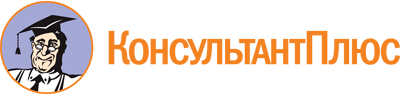 Постановление Правительства Воронежской обл. от 14.08.2009 N 703
(ред. от 22.06.2023)
"О координационном совете по демографической и семейной политике при Правительстве Воронежской области"
(вместе с "Положением о координационном совете по демографической и семейной политике при Правительстве Воронежской области")Документ предоставлен КонсультантПлюс

www.consultant.ru

Дата сохранения: 19.11.2023
 Список изменяющих документов(в ред. постановлений Правительства Воронежской области от 19.10.2010 N 886,от 01.03.2011 N 155, от 14.01.2013 N 6, от 10.04.2014 N 312,от 11.12.2014 N 1127, от 10.04.2015 N 253, от 17.07.2015 N 588,от 11.11.2015 N 862, от 18.07.2016 N 510, от 01.12.2017 N 966,от 13.03.2020 N 222, от 22.06.2023 N 441)Список изменяющих документов(в ред. постановлений Правительства Воронежской областиот 10.04.2014 N 312, от 17.07.2015 N 588, от 22.06.2023 N 441)Список изменяющих документов(в ред. постановлений Правительства Воронежской области от 13.03.2020 N 222,от 22.06.2023 N 441)Попов Владимир Борисович- первый заместитель председателя Правительства Воронежской области, председатель координационного советаЯцких Иван Николаевич- руководитель департамента труда и занятости населения Воронежской области, заместитель председателя координационного советаСергеева Ольга Владимировна- руководитель департамента социальной защиты Воронежской области, заместитель председателя координационного советаМитрофанов Игорь Иванович- начальник отдела демографической политики и трудовой миграции департамента труда и занятости населения Воронежской области, секретарь координационного советаЧлены координационного совета:Члены координационного совета:Аристова Алла Владимировна- заместитель председателя Воронежского областного отделения общероссийского общественного благотворительного фонда "Российский детский фонд" (по согласованию)Гришаев Олег Викторович- кандидат исторических наук, проректор по воспитательной и социальной работе федерального государственного бюджетного образовательного учреждения высшего образования "Воронежский государственный университет" (по согласованию)Деркачева Светлана Анатольевна- председатель комиссии по культуре и сохранению историко-культурного наследия Общественной палаты Воронежской области (по согласованию)Ипполитова Людмила Ивановна- председатель Комитета Воронежской областной Думы по труду и социальной защите населения (по согласованию)Козлов Сергей Александрович- первый заместитель руководителя департамента физической культуры и спорта Воронежской областиКустов Данил Александрович- руководитель департамента экономического развития Воронежской областиМазур Мария Александровна- руководитель департамента культуры Воронежской областиКузнецова Оксана Валерьевна- заместитель руководителя департамента образования Воронежской областиШапошников Михаил Васильевич- управляющий Отделением Фонда пенсионного и социального страхования Российской Федерации по Воронежской области (по согласованию)Поливаева Надежда Павловна- доктор политических наук, заведующая кафедрой социально-гуманитарных и экономических дисциплин федерального казенного образовательного учреждения высшего образования "Воронежский институт Федеральной службы исполнения наказаний" (по согласованию)Попова Ирина Николаевна- уполномоченный по правам ребенка в Воронежской областиПротоиерей Андрей Скакалин- секретарь епархиального управления Воронежской епархии (по согласованию)Кулакова Любовь Анатольевна- исполняющий обязанности заместителя главы администрации городского округа город Воронеж по социальной политике (по согласованию)Сапронов Алексей Федорович- руководитель департамента аграрной политики Воронежской областиСевергина Марина Алексеевна- руководитель управления записи актов гражданского состояния Воронежской областиПетрова Татьяна Николаевна- профессор, доктор медицинских наук, проректор по развитию регионального здравоохранения и клинической работе, заведующая кафедрой медицинской профилактики федерального государственного бюджетного образовательного учреждения высшего образования "Воронежский государственный медицинский университет им. Н.Н. Бурденко" Министерства здравоохранения Российской Федерации (по согласованию)Тычинин Лев Валерьевич- заместитель руководителя департамента финансов Воронежской областиФедотова Наталья Викторовна- заместитель руководителя Территориального органа Федеральной службы государственной статистики по Воронежской области (по согласованию)Фуфаева Ольга Александровна- заместитель руководителя Управления Федеральной службы по надзору в сфере защиты прав потребителей и благополучия человека по Воронежской области (по согласованию)Акопян Антон Владимирович- проректор по молодежной политике и воспитательной деятельности федерального государственного бюджетного образовательного учреждения высшего образования "Воронежский государственный технический университет" (по согласованию)Червонцев Сергей Петрович- начальник управления по вопросам миграции Главного управления МВД России по Воронежской области (по согласованию)Шашкин Юрий Александрович- заместитель главы администрации - руководитель отдела образования администрации Бобровского муниципального района (по согласованию)Шилов Николай Анатольевич- заместитель руководителя департамента труда и занятости населения Воронежской области - начальник отдела уровня жизни населения и рынка трудаЩукин Александр Васильевич- руководитель департамента здравоохранения Воронежской областиЯковенко Наталия Владимировна- главный научный сотрудник дирекции Научно-исследовательского института инновационных технологий и лесного комплекса федерального государственного бюджетного образовательного учреждения высшего образования "Воронежский государственный лесотехнический университет имени Г.Ф. Морозова" (по согласованию)